UMW/AZ/PN–106/20  		                                                                      Wrocław, 22.10.2020 r.Informacja o zmianie terminu składania i otwarcia ofertNAZWA POSTĘPOWANIA  Tłumaczenia pisemne oraz tłumaczenia ustne, korekty tekstów oraz uwierzytelnienia tłumaczeń na potrzeby jednostek Uniwersytetu Medycznego we Wrocławiu.W związku z koniecznością modyfikacji treści Siwz oraz udzielenia odpowiedzi na pytania Wykonawców, Zamawiający informuje o zmianie terminu składania i otwarcia ofert tj.:Zmieniony termin składania ofert – 30.10.2020 r. do godz. 09:00.Zmieniony termin otwarcia ofert - 30.10.2020 r. o godz. 10:00.Zamawiający informuje, że zamieszcza na stronie internetowej www.umed.wroc.pl skorygowany Siwz
i ogłoszenie o zmianie ogłoszenia. Zmiany zaznaczone są kolorem niebieskim. Z dokumentów należy korzystać w obecnie zamieszczanej wersji.Z upoważnienia Rektora Kanclerz UMWmgr Patryk Hebrowski 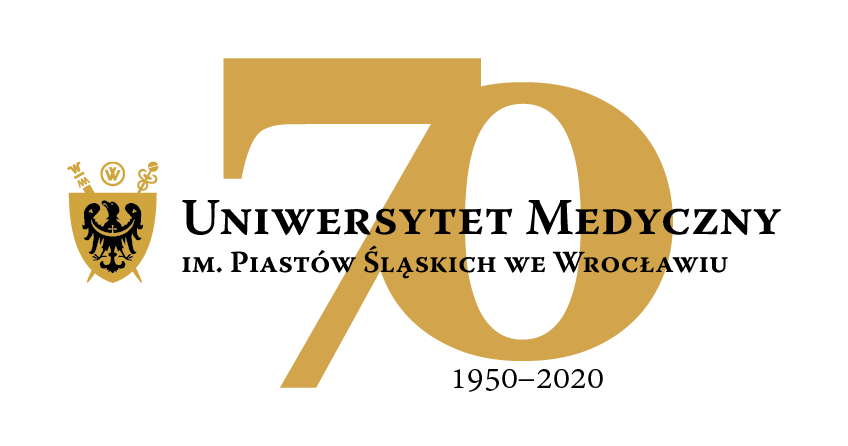 50-367 Wrocław, Wybrzeże L. Pasteura 1Dział Zamówień Publicznych UMWUl. Marcinkowskiego 2-6, 50-345 Wrocławfax 71 / 784-00-45e-mail: edyta.szyjkowska@umed.wroc.pl 50-367 Wrocław, Wybrzeże L. Pasteura 1Dział Zamówień Publicznych UMWUl. Marcinkowskiego 2-6, 50-345 Wrocławfax 71 / 784-00-45e-mail: edyta.szyjkowska@umed.wroc.pl 